АДМИНИСТРАЦИЯ  ВЕСЬЕГОНСКОГОМУНИЦИПАЛЬНОГО ОКРУГАТВЕРСКОЙ  ОБЛАСТИП О С Т А Н О В Л Е Н И Ег. Весьегонск13.04.2020											     № 136п о с т а н о в л я ю:1. Внести в муниципальную программу Весьегонского муниципального округа Тверской области «Комплексное развитие системы жилищно-коммунальной инфраструктуры Весьегонского муниципального округа Тверской области» на 2020-2025 годы, утверждённую постановлением Администрации Весьегонского муниципального округа от 30.12.2019 № 523, следующие изменения:1.1) в паспорте программы первый и второй абзац раздела «Объемы и источники финансирования муниципальной программы по годам ее реализации  в разрезе подпрограмм» изложить в следующей редакции:Пункт 3 Подпрограмма 1. «Обеспечение развития жилищно-коммунального хозяйства», подпункт 3.1. Задачи подпрограммы изложить в новой редакции:«Реализация подпрограммы «Обеспечение развитие системы жилищно-коммунального хозяйства» (далее подпрограмма 1) связана с решением следующих задач:1)развитие системы жилищно-коммунального хозяйствав населенныхпунктах Весьегонского муниципальногоокруга Тверской области;2) повышение качества оказываемых услуг организациями коммунального комплекса;3) реализациямеханизмапроведениякапитальногоремонтаобщего имущества в многоквартирных домах в соответствии с действующим законодательством;4)обеспечениефункционированияобъектовтепловогокомплексаВесьегонского муниципальногоокруга Тверской области;5) погашение кредиторской задолженности.Решение задачи 1 «Развитиесистемыжилищно-коммунального хозяйствавнаселенныхпунктахВесьегонского муниципальногоокруга Тверской области» оценивается с помощью показателя–долярасходовмуниципальногообразования, предусмотренныхврамкахмуниципальнойпрограммы.Решение задачи 2«Повышение качества оказываемых услуг организациями коммунального комплекса» оценивается с помощью показателя - уровень износа объектов коммунальной инфраструктуры.Решение задачи 3 «Реализациямеханизма проведениякапитальногоремонтаобщего имущества в многоквартирных домах» в соответствии с действующим законодательствомоцениваетсяспомощьюпоказателя – количествомногоквартирныхдомов, вкоторыхестьмуниципальнаясобственность.Решение задачи 4 «Обеспечениефункционированияобъектовтеплового комплексаВесьегонского муниципальногоокруга» оцениваетсяспомощьюпоказателя – количествообъектовтеплоснабжения.Решение задачи 5 «Реализация механизма по сносу многоквартирных жилых домов, находящихся в муниципальной собственности» оценивается с помощью показателя – снос нежилого дома.Значение показателей цели муниципальной программы по годам ее реализации представлены в Приложении 1 к настоящей муниципальной программе.»Подпункт 3.2 Мероприятия подпрограммы  дополнить словами:« Решение задачи 5  «Реализация механизма по сносу многоквартирных жилых домов, находящихся в муниципальной собственности» осуществляется посредством выполнения следующих мероприятий:- техническое обследование и снос многоквартирного жилого дома»Подпункт 3.3 Механизм предоставления бюджетных ассигнований для выполнения мероприятий подпрограммы изложить в следующей редакции:«Общий объем ресурсов необходимый для реализации подпрограммы 1 составляет 17 458 297,52 рублей, в том числе в разрезе задач по годам реализации.1.3) Пункт 4. Подпрограмма 2 «Содержание и благоустройство территории Весьегонского муниципального округа Тверской области», подпункт 4.1. Задачи подпрограммы изложить в новой редакции:        «Реализация подпрограммы «СодержаниеиблагоустройствотерриторииВесьегонского муниципальногоокруга Тверской области» связана с решением следующих задач:Повышениекомфортности проживания граждан;Расходынареализациюпрограммпоподдержкеместныхинициатив.Погашение кредиторской задолженности.	Решение задачи 1. «Повышения комфортности проживания граждан» оценивается с помощью показателей–расширения количества благоустроенной территории, а именно Благоустройство ул. Коммунистическая в 2020 году, Благоустройство ул. Карла Маркса в 2021 году Приложение 2, количество замененных светильников»           Решение задачи 2. «Расходынареализациюпрограммпоподдержкеместныхинициатив» оценивается с помощью показателя количество реализованных проектов.           Решение задачи 3 «Погашение кредиторской задолженности» оценивается с помощью показателя – обеспечение оплаты кредиторской задолженности       Значение показателей цели подпрограммы 2 представлены по годам ее реализации представлены в приложении 1 к настоящей муниципальной программе»           Подпункт 4.2 Мероприятия подпрограммы изложить в новой редакции:« Решение задачи 1«Повышение комфортности проживания граждан»осуществляется посредством выполнения следующих мероприятий:1.Организация уличного освещения в том числе- уличное освещение город;- уличное освещение село;- повышение энергетической эффективности при эксплуатации объектов уличного освещения;- ремонт уличного освещения;- приобретение материалов2. Организация и содержание мест захоронения         3.Техническоеобслуживаниеобъектовжизнеобеспеченияна территорииВесьегонскогомуниципальногоокруга4. Озеленениетерриторий5. Прочее благоустройство6.Поддержка муниципальных программ формирования современной городской среды7.Софинансированиенапроведениеработповосстановлениювоинскихзахоронений.8. Приобретениеиустановкадетскихигровыхкомплексов.Решение задачи 2 «Расходынареализациюпрограммпоподдержкеместныхинициатив»осуществляется посредством выполнения следующих мероприятий:Софинансирование на реализацию Программы по поддержке местных инициатив в Тверской области на территориях городских округов Тверской области. Организация мероприятий, связанных с неоплачиваемым вкладом населения и юридических лиц в реализацию проекта.Решение задачи 3 «Погашение кредиторской задолженности» осуществляется посредством  выполнения следующих мероприятий:         1. Расходы на погашение кредиторской задолженности.Выполнение каждого мероприятия подпрограммы оценивается с помощью показателей, перечень которых и их значения по годам реализации программы приведены в приложении 1 к настоящей муниципальной программе.»Подпункт 4.3. Механизм предоставления бюджетных ассигнований для выполнения мероприятий подпрограммы изложить в новой редакции:« Общий объем ресурсов необходимый для реализации подпрограммы 2 составляет 59 226 615,04 рублей, в том числе в разрезе задач по годам реализации2. Обнародовать настоящее постановление на информационных стендах Весьегонского муниципального округа Тверскойобласти иразместить на официальном сайте муниципального «Весьегонского муниципальногоокруга» в информационно-телекоммуникационной сети Интернет.3. Настоящее постановление вступает в силу  после его обнародования. 4. Контроль за выполнением настоящего постановления возложить на заведующего Отделом жилищно-коммунального хозяйства и благоустройства территории Весьегонского муниципального округа Тверской области Мурцеву Е.В. 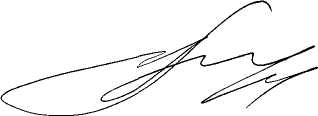 Глава Весьегонского муниципального округа                                                                                          А.В.ПашуковО внесении изменений в постановление Администрации Весьегонского муниципального округа от 30.12.2019 № 523Объемы и источники финансирования муниципальной программы по годам ее реализации  в разрезе подпрограммОбщий объем реализации программы в 2020-2025 годах составляет 76 684 912,56 руб., в том числе по годам ее реализации в разрезе подпрограмм:          2020 год всего   -  23 029 457,65 руб.подпрограмма 1 –  3 859547,52 руб.подпрограмма 2 -  19 169 910,13 руб.подпрограмма 3  -   02021 год всего – 10914825,00 руб.подпрограмма 1 – 2719750,00 руб.подпрограмма 2 – 8195075,00 руб.подпрограмма 3 - 02022 год всего – 10914825,00 руб.подпрограмма 1 – 2719750,00 руб.подпрограмма 2 – 8195075,00 руб.подпрограмма 3 - 02023 год всего – 10914825,00 руб.подпрограмма 1 – 2719750,00 руб.подпрограмма 2 – 8195075,00 руб.подпрограмма 3 - 02024 год всего – 10914825,00 руб.подпрограмма 1 – 2719750,00 руб.подпрограмма 2 – 8195075,00 руб.подпрограмма 3 - 02025 год всего -       9 996 154,91 руб.подпрограмма 1 –   2 719 750,00 руб.подпрограмма 2 –   7 276 404,91 руб.подпрограмма 3 - 0202020212022202320242025ИтогоРазвитие системы жилищно-коммунального хозяйства в населенных пунктах Весьегонского муниципального округа Тверской области0,000,000,000,000,000,00Повышение качества оказываемых услуг организациями коммунального комплекса3171797,002200000,002200000,002200000,002200000,002200000,0014171797,00Реализация механизма проведения капитального ремонта общего имущества в многоквартирных домах627750,52519750,00519750,00519750,00519750,00519750,003226500,52Обеспечение функционирования объектов теплового комплекса Весьегонского муниципального округа0,000,000,000,000,000,000,00Реализация механизма по сносу многоквартирных жилых домов, находящихся в муниципальной собственности60000,000,000,000,000,000,0060000,003859547,522719750,02719750,002719750,002719750,002719750,0017458297,52202020212022202320242025ИтогоПовышение комфортности проживания граждан17462375,008195075,008195075,008195075,008195075,007276404,9157519079,91Расходы на реализацию программ по поддержке местных инициатив1559021,610,000,000,000,000,001559021,61Погашение кредиторской задолженности148513,520,000,000,000,000,00148513,52Итого19169910,138195075,008195075,008195075,008195075,007276404,9159226615,04